Reformierte Kirchen Bern-Jura-SolothurnSuchergebnisse für "Legenden/Fabeln"Autor / TitelJahrMedientypSignatur / Standort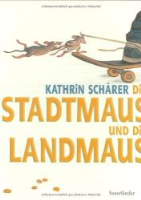 Schärer, KathrinDie Stadtmaus und die Landmaus2008BilderbuchLegenden. Fabeln